ИНФОРМАЦИОННАЯ СИСТЕМА ФОРМИРОВАНИЯ АВТОМАТИЧЕСКИХ ДИАЛОГОВ FORM.ONEРуководство по настройке и установкеДействует с «__» _______ 2020 г.на 15 листахг. Москва, 2020Сокращения, термины и определенияТаблица 1. Сокращения, термины и определенияОбщие сведенияВ Руководстве представлено пошаговая инструкция по развертыванию системы формирования автоматических диалогов Form.one (далее, Система).Назначением Системы является автоматизация общения с клиентами, что ведет к снижению трудозатрат на поддержку и привлечение клиентов.Система состоит из следующих функциональных модулей:Конструктор ботов;Конструктор шаблонов ботов;Раздел для хранения диалогов;Модуль управления доступом пользователей;Модуль для настройки параметров Системы;Интеграция с внешними Системами.Работа пользователей с Системой осуществляется через веб-интерфейс. Предоставление доступа к Системе обеспечивается через приглашение и установку индивидуального пароля. В Системе реализовано разграничение прав пользователей путем назначения ролей. Доступны следующие роли:Пользователь – лицо, которое использует Систему, обладает стандартным набором прав: создание ботов и шаблонов, доступ к данным диалогов, настройка личного аккаунта Системы. Имеет доступ только к ботам, созданным им самим.Администратор – пользователь с расширенным набором прав. Кроме стандартной функциональности, администратор имеет возможность настраивать корпоративный аккаунт, просматривать информацию о тарифе, управлять доступом пользователей. Кроме того, администратор имеет доступ ко всем ботам инстанса.Владелец – пользователь инстанса, которому принадлежат права на использование Системы. Владелец обладает правами администратора, но имеет возможность оплачивать доступ к Системе, а также настраивать тариф.Респондент – авторизованный собеседник бота. Требования к оборудованиюСистема функционирует с использованием следующего технического и программного обеспечения серверов:CPU: 1 процессор Intel® Xeon® E5-1650 v3 Hexa-Core Haswell.RAM: 128Gb.HDD: 2x2Tb, SATA rev.3.0 (6 Gbit/s), Rotational speed 7200 rpm, (Software RAID 1).Языки программирования: PHP, JavaScript.СУБД: MySQL 5.7.Сервер обмена сообщений: RabbitMQ 3.4.3.ОС: Ubuntu Linux server 16.04 LTS.Описание используемых технологий:Система разработана на PHP и JavaScript.Взаимодействие с другими системами осуществляется через API web-сервиса.Для хранения данных используется СУБД MySQL.Система работает на Ubuntu Linux server 16.04 LTS c использованием контейнеров Docker (docker-ce 17.06.2), и состоит из десяти контейнеров.Архитектурное решениеСхематическое изображение архитектурного решения Системы представлено на рисунке Рисунок 1.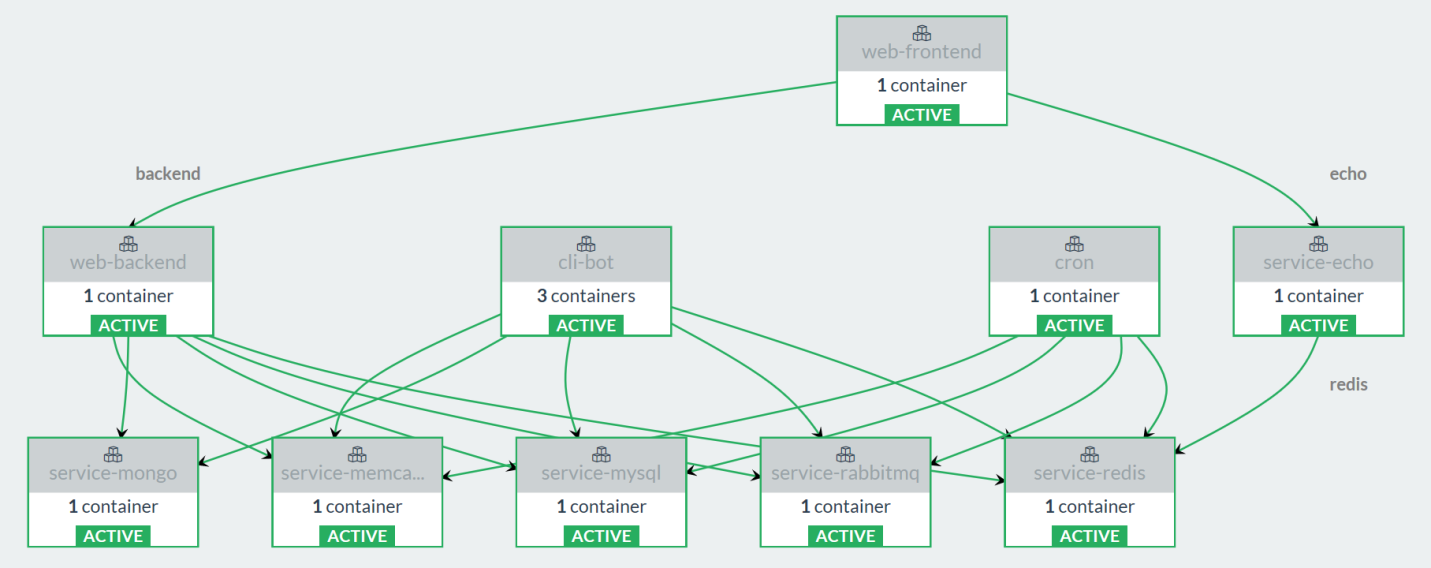 Рисунок 1. Схема архитектурного решенияВеб-сервер (nginx) – отдает статический контент и проксирует запросы на бэкенд.Бэкенд (php-fpm) – приложение, обрабатывает данные, работает с кэширующим сервисом и базой данных.Кэширующий сервер (memcached) – хранит сессии и результаты запросов от базы данных.База данных (MySQL) – хранит данные приложения (шаблоны, документы, файлы и т.д.).Redis – In memory нереляционная высокопроизводительная СУБД.RabbitMQ – платформа системы обмена сообщениями между приложениями или скриптами.Echo – websocket сервер для обмена данными в реальном времени.Cron – программа периодического выполнения заданий.Cli-bot – consumer, скрипт обработки сообщений из RabbitMQ (здесь заложена основная логика работы бота).MongoDB – документоориентированная СУБД. Используется для хранения файлов (GridFS).Инструкция по восстановлению из резервной копииМожно создавать и восстанавливать Систему из резервной копии с использованием стандартных средств MySQL и MongoDB.MySQL Для создания копии нужно выполнить в контейнере MySQL команду:mysqldump -uroot -p[пароль] --dump-date -x -v --log-error=[путь к логу] --all-databases --result-file=[путь / файл бекапа]Для восстановления из резервной копии нужно выполнить в контейнере MySQL команду:mysql -uroot -p[пароль]  -e 'source [путь / файл бекапа]'MongoDB Для создания копии нужно выполнить в контейнере MongoDB команду:mongodump -o [путь_к_каталогу_копии] 2>&1 | tee [путь / файл лога]Для восстановления из резервной копии нужно выполнить в контейнере MongoDB команду:mongorestore [путь_к_каталогу_копии] 2>&1 | tee [путь / файл лога]Инструкция по обновлениюДля обновления Системы необходимо выполнить следующую последовательность действий:Настоятельно рекомендуется перед процедурой обновления создать резервную копию данных mysql, mongodb стандартными средствами данных продуктов.Изменить в файле ~/form_one/docker-compose.yml либо в .env
TAG=master_[версия] на версию, образы которой были получены в обновлении.Обновление выполняется из образов (могут присутствовать только те образы, которые обновлены), которые находятся в файлах, либо в реестре Docker Private Registry.Если образы содержатся в файлах, необходимо загрузить образы:docker load < [имя_файла]Если образы содержатся в реестре Docker Private Registry, требуется:подключиться к реестру:docker login -u {USER} -p "{PASSWD}" registry-host:portзагрузить образы:docker pull [имя_образа]Из каталога проекта ~/form_one выполнить развертывание и запуск контейнеров:docker-compose up -dДолжно произойти обновление контейнеров.Выполнить изменение структуры базы данных:docker exec -ti form_one_web-backend_1 /bin/bashphp instances migrate
exitВ контейнерах cli-bot, web-backend и cron отключить отправку данных мониторингу:docker exec -ti form_one_web-backend_1 /bin/bash
echo 'pinba.enabled=Off' > /usr/local/etc/php/conf.d/docker-php-ext-pinba.ini
exitdocker exec -ti form_one_cli-bot_1 /bin/bash
echo 'pinba.enabled=Off' > /usr/local/etc/php/conf.d/docker-php-ext-pinba.ini
exitdocker exec -ti form_one_cron_1 /bin/bash
echo 'pinba.enabled=Off' > /usr/local/etc/php/conf.d/docker-php-ext-pinba.ini
exitИнструкция по развертываниюДля развертывания Системы на сервере необходимо наличие интернет-соединения для установки пакетов docker. Нужен либо локальный репозиторий, либо скопированные на сервер установочные файлы пакетов.Для запуска контейнеров необходим доступ к командной консоли ОС.Для размещения файлов Системы должна быть выделена отдельная директория.При выполнении данных условий запуск Системы занимает примерно три часа.Список поставляемых файлов:form_one/install.txt – инструкция по развертыванию;form_one/form-one_backend_master_[версия] – образ backend приложения form.one;form_one/form-one_frontend_master_[версия] – образ frontend приложения form.one;form_one/docker-compose.yml – файл конфигурации запуска контейнеров Docker;form_one/memcached:1.5.12 – образ Memcached;form_one/mysql_master_[версия] – образ Mysql;form_one/echo_release – образ Echo;form_one/rabbitmq:3.7.8-management – образ RabbitMQ;form_one/redis:5.0.3 – образ Redis;form_one/mongo:4.0.5-xenial – образ MongoDB;ssl_proxy_ffd/proxy-ssl:latest – образ Nginx (ssl прокси);ssl_proxy_ffd/vhost.conf – конфигурационный файл для Nginx (ssl прокси);ssl_proxy_ffd/docker-compose.yml – файл конфигурации запуска контейнеров Docker;ssl_proxy_ffd/ssl/certs/local_form_one.pem – публичный ключ сертификата;ssl_proxy_ffd/ssl/private/local_form_one.pem – секретный ключ сертификата.Для развертывания Системы необходимо выполнить следующую последовательность действий:Для записи и хранения пользовательских данных нужно создать каталог, к которому будет открыт доступ из контейнеров (root 755):/data
/data/docker
/data/docker/nginx
/data/docker/nginx/conf
/data/docker/nginx/ssl
/data/docker/nginx/ssl/certs
/data/docker/nginx/ssl/private
/data/docker/form-one-[ ваше наименование инстанса ]/data/docker/form-one-[ ваше наименование инстанса ]/filesНеобходимо установить на него права root 777.Для сопоставления UID пользователей, и GID групп между контейнерами и хостом.useradd docker -u 999 -g 999usermod -a -G root dockerid dockeruid=999(docker) gid=999(docker) groups=999(docker),0(root)Пользовательская группа c GID = 999 создается при установке Docker.В контейнере service-mysql/data/docker/form-one-[ ваше наименование инстанса ]/mysql:/var/lib/mysqldrwxr-xr-x mysql mysql mysql (755)uid=999(mysql) gid=999(mysql) groups=999(mysql)В контейнере web-backend/data/docker/form-one-[ ваше наименование инстанса ]/files:/var/lib/form-one/files
drwxrwxrwx root root filesВ контейнере service-rabbitmq/data/docker/form-one-[ ваше наименование инстанса ]/rabbitmq:/var/lib/rabbitmqdrwxr-xr-x rabbitmq root rabbitmquid=999(rabbitmq) gid=999(rabbitmq) groups=999(rabbitmq)В контейнере service-mongo/data/docker/form-one-[ ваше наименование инстанса ]/mongo:/data/dbdrwxr-xr-x mongodb root dbuid=999(mongodb) gid=999(mongodb) groups=999(mongodb)Создать каталоги проектов (root 755): form.one
~/form_one
ssl-proxy
~/ssl_proxy_ffdСкопировать:vhost.conf > /data/docker/nginx/conf/vhost.confssl/certs/local_form_one.pem > /data/docker/nginx/ssl/certs/local_form_one.pemssl/private/local_form_one.pem > /data/docker/nginx/ssl/private/local_form_one.pemform_one/docker-compose.yml > ~/form_one/docker-compose.yml.env > ~/form_one/.envssl_proxy_ffd/docker-compose.yml > ~/ssl_proxy_ffd/docker-compose.yml.env > ~/ssl_proxy_ffd/.envИзменить в файле ~/form_one/docker-compose.yml, либо в .env для LOCAL_INSTANCE [ ваше наименование инстанса ] на необходимое (на латинице в нижнем регистре). Наименование должно соответствовать наименованию вашего инстанса и будет равняться домену последнего уровня в URL, на котором будет опубликована Система.Изменить в файле ~/ssl_proxy_ffd/docker-compose.yml доменное имя на необходимое.Для использования кастомного почтового сервера необходимо внести его настройки в файле .env в переменные:MAIL_DRIVER=smtpMAIL_USERNAME=test@yandex.ruMAIL_PASSWORD=123321MAIL_HOST=smtp.yandex.ruMAIL_PORT=465MAIL_ENCRYPTION=sslMAIL_FROM_NAME=infoMAIL_FROM_ADDRESS=test@yandex.ruУстановить Docker CE: https://docs.docker.com/install/Установить Docker Compose: https://docs.docker.com/compose/install/7. Развертывание выполняется из образов:proxy-ssl latest;registry.team-pravo.ru/form-one/backend master;registry.team-pravo.ru/form-one/frontend master;mysql master;memcached 1.5.12;registry.team-pravo.ru/file-one/echo release;redis 5.0.3;rabbitmq 3.7.8-management;mongo 4.0.5-xenial.Образы находятся в архивах, либо в реестре Docker Private Registry.Если образы в архиве, нужно загрузить образы:docker load < [имя_файла]Если образы в реестре Docker Private Registry, нужно подключиться к реестру:docker login -u {USER} -p "{PASSWD}" registry-host:portзагрузить образы:docker pull [имя_образа]Из каталога проекта ~/form_one выполнить развертывание и запуск контейнеров:docker-compose up -dДолжен произойти успешный запуск контейнеров:Starting form_one_service-mongo_1 ... done;Starting form_one_web-frontend_1 ... done;Starting form_one_web-backend_1 ... done;Starting form_one_service-mysql_1 ... done;Starting form_one_service-memcached_1 ... done;Starting form_one_service-rabbitmq_1 ... done;Starting form_one_service-redis_1 ... done;Starting form_one_cli-bot_1 ... done;Starting form_one_cron_1 ... done.Из каталога проекта ~/ssl_proxy_ffd выполнить развертывание и запуск контейнеров:docker-compose up -dДолжен произойти успешный запуск контейнера:Starting ssl_proxy_ffd_proxy-ssl_1 ... doneУстановить привилегии базы данных (пароль Word1234pass):docker exec -ti form_one_service-mysql_1 /bin/bashmysql -uroot –pgrant all privileges on *.* to 'form_one'@'%';flush privileges;exit;exitВыполнить создание структуры базы данных:docker exec -ti form_one_web-backend_1 /bin/bashphp artisan instance:init-localphp instances migrateexitВ контейнерах cli-bot, web-backend и cron отключить отправку данных по мониторингу:docker exec -ti form_one_web-backend_1 /bin/bashecho 'pinba.enabled=Off' > /usr/local/etc/php/conf.d/docker-php-ext-pinba.iniexitdocker exec -ti form_one_cli-bot_1 /bin/bashecho 'pinba.enabled=Off' > /usr/local/etc/php/conf.d/docker-php-ext-pinba.iniexitdocker exec -ti form_one_cron_1 /bin/bashecho 'pinba.enabled=Off' > /usr/local/etc/php/conf.d/docker-php-ext-pinba.iniexitСвязать «form.one» с адресом хоста в файле hosts:локальным:127.0.0.1 api.form.one form.one [ ваше наименование инстанса ].form.oneвнешним ip:ip api.form.one form.one [ ваше наименование инстанса ].form.oneВыполнить вход [ ваше наименование инстанса ].form.one:Login superadmin@superadmin.com;Password secret.Список рисунковРисунок 1. Схема архитектурного решения	6Список таблицТаблица 1. Сокращения, термины и определения	3Утверждаю_________________ФИО«____»____________2020Утверждаю_________________ФИО«____»____________2020Термин/СокращениеОпределениеAPI(От англ. - Application Programming Interface) описание способов (набор классов, процедур, функций, структур или констант), которыми одна компьютерная программа может взаимодействовать с другой программой.CPU(От англ. Сentral Processing Unit) центральный процессор.HDD(От англ. Hard (Magnetic) Disk Drive) жесткий диск, устройство хранения информации произвольного доступа, основанное на принципе магнитной записи.JavaScriptЯзык программирования, поддерживает объектно-ориентированный, императивный и функциональный стили.PHP(От англ. - Personal Home Page Tools) скриптовый язык общего назначения, интенсивно применяемый для разработки веб-приложений.RAM(От англ. Random Access Memory) запоминающее устройство с произвольным доступом.ИнстансВиртуальный экземпляр программы. Позволяет использовать программу без установки на каждый компьютер пользователя.ОСОперационная система.СистемаСистема формирования автоматических диалогов Form.one, предназначенная для создания и развертывания ботов ведения диалогов с респондентом.СУБДСистема управления базами данных.Внимание! При отсутствии значения нужно ничего не указывать, но оставить переменную (например, MAIL_ENCRYPTION=).